分项报价表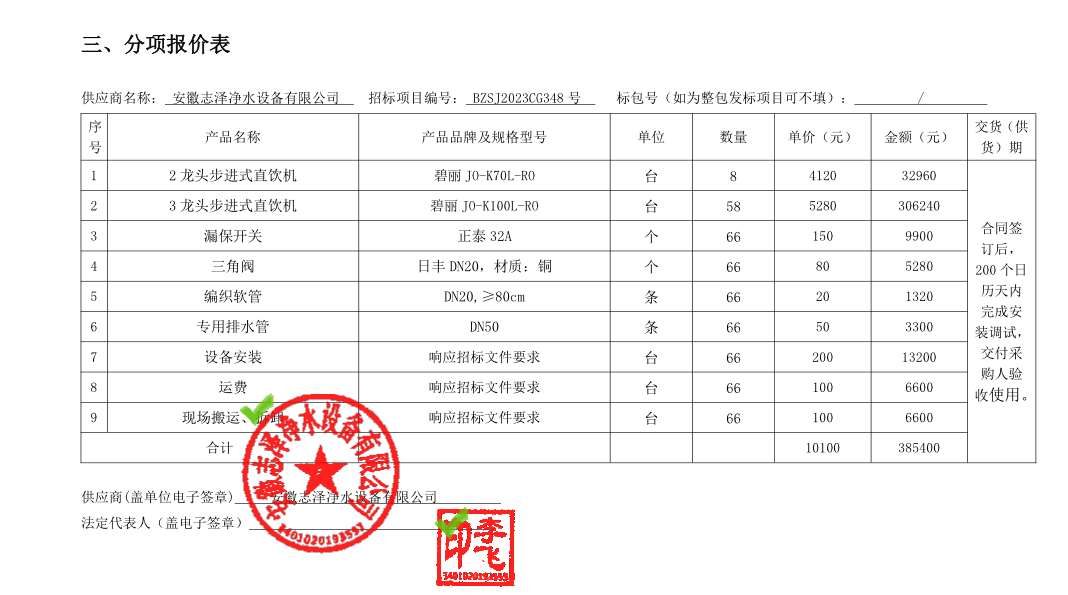 最终报价：人民币大写贰拾贰万捌仟元整（¥228000.00元）投标人最终报价与评标价投标人名称最终报价评标价安徽志泽净水设备有限公司228000.00元228000.00元安徽庆合环保科技有限公司228500.00元228500.00元安徽省诚挚信息科技有限公司270000.00元270000.00元亳州市华鑫网络科技服务有限公司298000.00元298000.00元广东奥莱克林饮水设备制造有限公司318180.00元318180.00元亳州市腾创智能电子设备商贸有限公司363600.00元327240.00元合肥秦准厨房用具有限公司370000.00元370000.00元